Prolaz Otokara Keršovanija 1, 52000 PAZIN // OIB: 05017253133Tel./fax.: 052 622-519   e-mail: tajnica@vrtic-olgaban–pazin.hr // KLASA: 406-01/24-01/05URBROJ. 2163-44-1Pazin, 24.01.2024.S.I.C. d.o.o.
Milanezi 39
52463 Višnjan
OIB: 78698983769
e-mail: sic@sic.hrPREDMET: ZAHTJEV NA DOSTAVU PONUDENa temelju članka 13. Pravilnika o provedbi jednostavne nabave KLASA: 003-05/17-01/02; URBROJ: 2163/01-09-17-1 od 16. ožujka 2017., Pravilnika o izmjenama i dopunama Pravilnika o provedbi jednostavne nabave KLASA: 003-05/19-01/01;URBROJ: 2163/01-09-19-1 od 4.ožujka 2019. i Pravilnika o (II.) izmjenama Pravilnika o provedbi jednostavne nabave KLASA: 011-01/22-01/08; URBROJ: 2163-44-02-22-1 od 28. prosinca 2022. upućujemo vam Zahtjev za dostavu ponude.Naručitelj: DJEČJI VRTIĆ „OLGA BAN“ PAZIN, Prolaz O. Keršovanija 1, 52000 Pazin, OIB: 05017253133, osoba zadužena za komunikaciju s ponuditeljima: Gabrijela Krizmanić, tajnica; e-mail: tajnica@vrtic-olgaban-pazin.hr, mob. , 091/6200472Evidencijski broj nabave:14-2024CPV: 15220000-6Predmet nabave: SMRZNUTA RIBA, RIBLJI FILETI I OSTALO RIBLJE MESOProcijenjena vrijednost nabave 7.900 € bez PDV-a, odnosno 9.875 € s PDV-omPonuditelj mora dokazati da ima uveden HACCP.Rok izvođenja ugovora do 31. prosinca 2024Mjesto isporuke: Matični vrtić u Pazinu i po potrebi Područni vrtići. Rok, način i uvjeti plaćanja: rok plaćanja  15 dana.Uvjeti i dokaz sposobnosti: Izvod iz sudskog registra Trgovačkog suda, Obrtnica ili izvod iz drugog odgovarajućeg registra iz kojeg je vidljivo da je ponuditelj registriran za izvođenje radova koji su predmet nadmetanja.Uvjeti  ponude: isporuka u Matični vrtić Pazin i Područne vrtiće prema narudžbi Naručitelja.Ponudu trebate dostaviti do 6. veljače 2023. na adresu Dječjeg vrtića „Olga Ban“ Pazin ili na e-mail: tajnica@vrtic-olgaban-pazin.hrPrilog Ponudi: Ponudbeni list (u prilogu) Troškovnik s popisom proizvoda, prikazanim redovnim cijenama i ponuđenim popustom te dodatne pogodnosti ukoliko postoje.O rezultatima postupka nabave bit ćete obaviješteni u roku 15 dana od roka za dostavu ponude.NAPOMENA : Ukoliko nam Vaša ponuda bude prihvatljiva slijedi dogovor oko sklapanja Ugovora.Ugovor se sklapa na rok do 31. prosinca 2024.g. Sastavni dio ugovora je:- troškovnik s ponuđenim rabatom iz ponude.- uvjet o dokazu sposobnosti iz točke 10.ponude- ostale pogodnosti iz ponude.Na računima se trebate pozvati na broj ugovora.Ponuđena roba mora po kakvoći i zdravstvenoj ispravnosti odgovarati svim važećim propisima Republike Hrvatske		Ravnateljica: Doris Velan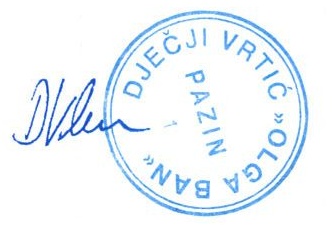 PONUDBENI LIST -OBRAZAC Naručitelj: DJEČJI VRTIĆ „OLGA BAN PAZIN OIB: 05017253133Sjedište:  52000 PAZIN, Prolaz O. Keršovanija 1Predmet nabave: smrznuta riba, riblji fileti i ostalo riblje mesoa u skladu s troškovnikom koji se nalazi u prilogu i čini sastavni dio ponude.Jedinične cijene su fiksne i nepromjenjive za vrijeme trajanja ugovora.___________________________________________________________(ime, prezime i potpis ovlaštene osobe za zastupanje ponuditelja  i pečat)Mjesto i datum __________________________________TROŠKOVNIK (ili vaš troškovnik)(upisuje Ponuditelj)___________________________________________________________(ime,prezime i potpis ovlaštene osobe za zastupanje ponuditelja  i pečat)Mjesto i datum __________________________________PonuditeljAdresa i sjedište ponuditeljaOIB naručiteljaIBAN naručiteljaKontakt osoba naručitelja, mob. tel. e-mail adresaOdgovorna osoba za sklapanje ugovora naručiteljaRok valjanosti ponude: (ne smije biti kraći od 30 dana od dana roka za dostavu ponude)Cijena ponude bez PDV-a €brojevimaPorez na dodanu vrijednost (____%)brojevimaCijena ponude s PDV-om €brojevimaRed.brojNaziv proizvodaMj.jed.Jedinična cijena (bez PDV-a)pdv ___%Jed. cijena UkupnoNapomenaRabat i sl..Oslić filetkg20Sipa očišćenakg150Orada fileti zaleđenikg25Brancin fileti zaleđenikg70Lignje kolutićikg300Sipa očišćenakg107.Inčun bez glave i utrobe zaleđeni (pak od 10 kg)kg808Fileti inčuna zamrznuti od 1 kgkg260Ukupno: